SZKOŁA POLICJI W PILE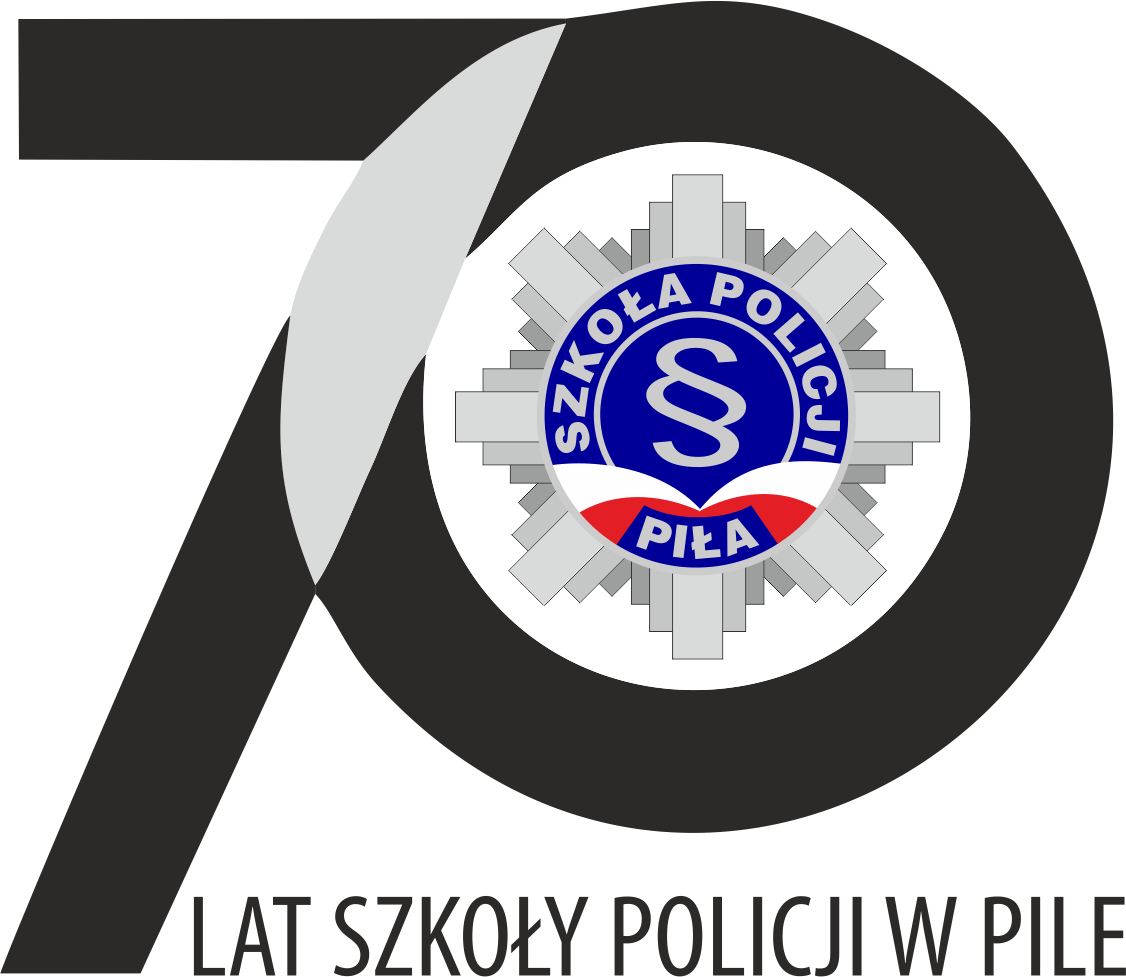 64-920 Piła, pl. Staszica 7, tel. 47 774 2100, 774 2100, fax 47 774 2327, 774 2327,e-mail: sekretariat@sppila.policja.gov.pl, www.pila.szkolapolicji.gov.plL.dz. JZ –131/100/2024					          	 	 Piła, dnia 26 kwietnia 2024 r.ZAWIADOMIENIE O WYBORZE OFERTY 
W POSTĘPOWANIU O UDZIELENIE ZAMÓWIENIA PUBLICZNEGOdotyczy: postępowania o udzielenie zamówienia publicznego prowadzonego w trybie podstawowym pn. Dostawy ryb i ryb konserwowanychnumer sprawy: 108/JZ-100/2024Działając na podstawie art. 253 ust. 2 ustawy z dnia 11 września 2019 r. Prawo zamówień publicznych (tj. Dz. U. z 2023 r. poz. 1605 ze zm.), zwanej dalej „ustawą Pzp”, Zamawiający zawiadamia, że dokonał wyboru oferty złożonej w postępowaniu przez Wykonawcę:PHU „FALA” Olga Boyko sp. j.ul. Jana Styki 8 64-920 PiłaCena oferty: 69 657,00 złUzasadnienie wyboru: Zgodnie z treścią art. 239 ust. 1 ustawy Pzp, Zamawiający wybiera najkorzystniejszą ofertę na podstawie kryteriów oceny ofert określonych w dokumentach zamówienia. Wykonawca wykazał, iż nie podlega wykluczeniu oraz spełnia warunki udziału w postępowaniu. Oferta otrzymała 100,00 punktów, w kryterium oceny ofert: Cena oferty brutto  –  waga 100 %. 
Cena oferty nie przekracza wysokości środków przeznaczonych na realizację zamówienia. Po dokonaniu formalno-merytorycznej oceny ofert:Zamawiający informuje, że zawarcie umowy z wybranym Wykonawcą nastąpi zgodnie 
z terminami określonymi w art. 308 ust. 2 ustawy Pzp. 								KOMENDANT							SZKOŁY POLICJI W PILE							z up.							ZASTĘPCA KOMENDANTA							SZKOŁY POLICJI W PILE							mł. insp. Marcin TowalewskiWyk. w 1 egz.Wyk. M. ŁosośZamieszczono na stronie internetowej prowadzonego postępowania https://platformazakupowa.pl/transakcja/911429  
w dniu 26 kwietnia 2024 r.Nr ofertyNazwa, adres WykonawcyOcena oferty1PHU „FALA” Olga Boyko sp. j.ul. Jana Styki 8 64-920 Piła100 pkt2Allfood Sp. z o.o.ul. BoWiD 9k75-209 Koszalinoferta odrzucona na podstawie:art. 226 ust. 1 pkt 3 w zw. z art. 8 ust. 1 ustawy Pzp i art. 66 §1 k.c.orazart. 226 ust. 1 pkt 2 lit. c ustawy Pzp